Publicado en Ceuta el 02/02/2023 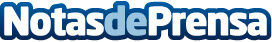 Los vecinos de Ceuta preparan un toldo de croché para San AntonioToldos García Hermanos se hace eco de la información aportada por El Faro de Ceuta sobre el toldo de croché que acompañará a San Antonio en su romeríaDatos de contacto:Toldos García Hermanos955 630 366Nota de prensa publicada en: https://www.notasdeprensa.es/los-vecinos-de-ceuta-preparan-un-toldo-de Categorias: Bricolaje Interiorismo Jardín/Terraza Servicios Técnicos http://www.notasdeprensa.es